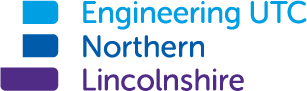 REGISTER OF PECUNIARY INTERESTS AUTUMN 18Nina Stobart			NoneMalcolm Gavin		NoneBrendan Conlan		NoneMarc Doyle			Consultant Principal at UTC Leeds, 				Governor, North East Futures UTCGraham Thornton		NoneKaren Arundel		Director Ron Dearing UTC, Hull				UTC Partnerships Manager, University of HullGayle Binns			NoneCassandra Flannagan	NoneRichard Hannigan		NoneGavin Jones			NoneMichael Heatlie		NoneDavid Kemshall		NoneEleanore Pickard		NoneNicola Kissaglis		NoneDarren Oliver		NoneLesley Potts			Local Authority Lead for Commercial PropertyKatherine Cocker-Goring	NoneNigel Bradford		NoneCarly Boden			NoneRussell Harris		NoneLisa Moffat			NoneLorraine Hardy		None